Supplementary Fig. S1. Estimated posterior probabilities (in %) for designation of individuals to the six different groups, i.e. A. brama, R. rutilus, F1 hybrid, F2 hybrid, A. brama backcross or R. rutilus backcross.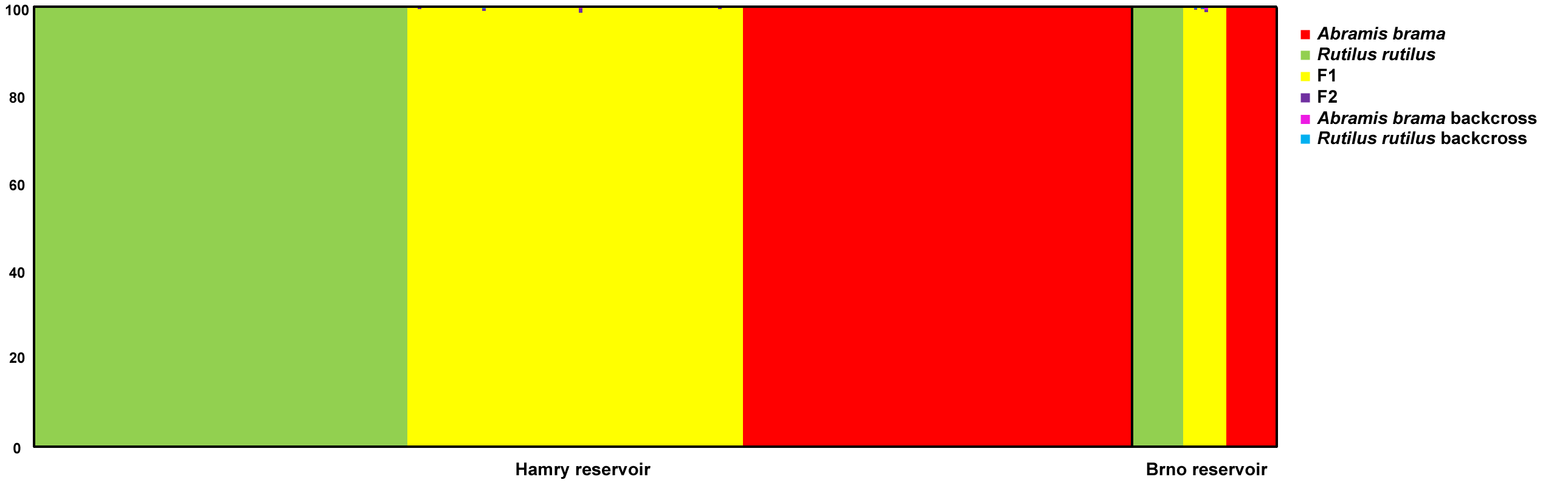 